Rückmeldung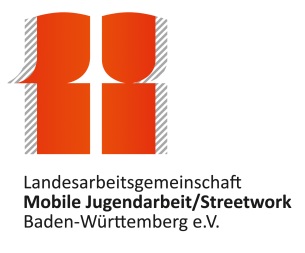 an servicestelle@lag-mobil.de„Öffentlicher Raum“Landesweite Aktionstage vom 28.März bis 3. April 2022Wir sind dabei!Unsere Aktion findet statt am _______________________________von ___________________ bis ______________ Uhr.Ort: ____________________________________Titel: __________________________________________________Inhalt/ Konzept:	_________________________________________			_________________________________________			_________________________________________			_________________________________________EinrichtungAnsprechpartner*inTelefon:Email: